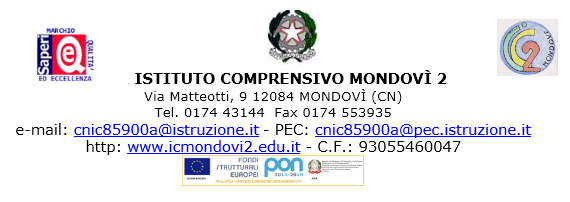 Alla c.a. della Dirigente ScolasticaI.C. Mondovì 2_l_ sottoscritt ___________________________________________nat__  il  _____/_____/______a __________________________ Prov (___), assunt_  a tempo   indeterminato   determinato  in qualità di Docente di S.dell’Infanzia S.Primaria S.Secondaria in servizio presso il Plesso __________________________, essendo      Madre        Padre     del__ bambin__    _______________________________________ nat__ a __________________ il ___/___/______             nome                              cognomeCHIEDEdi potersi assentare dal lavoro per congedo parentale, ai sensi dell’Art.32 del D.Lgs.26/03/2001 n.151, per il periodo dal ___/___/_____ al ___/___/_____, per un totale di n°gg.______.A tal fine DICHIARA:1) che l’altro genitore_________________________, nato a_____________________ Prov. (___)il ____/___/_______ non è   lavoratore dipendente è lavoratore dipendente da________________________________2) che quindi il congedo parentale fino ad oggi fruito da entrambi i genitori (o dal_ sol__ sottoscritt__ quale unic_ affidatari_ del minore) è relativo ai seguenti periodi:Il RichiedenteMondovì, lì ____/____/_________			Ins.________________________Oggetto: DOMANDA  DI CONGEDO PARENTALE CON RETRIBUZIONE INTERA (PRIMI 30 GIORNI)GENITORE(padre/madre)PERIODOPERIODOTOTALE PADRETOTALE PADRETOTALE MADRETOTALE MADREDalAlMesiGiorniMesiGiorniTotale periodi fruiti dal padreTotale periodi fruiti dal padreTotale periodi fruiti dal padreTotale periodi fruiti dalla madreTotale periodi fruiti dalla madreTotale periodi fruiti dalla madre